Principles of Managerial FinanceThe Role of Managerial Finance1.1   Define finance and the managerial finance function.1) A financial analyst is responsible for maintaining and controlling the firm's daily cash balances. Frequently manages the firm's short-term investments and coordinates short-term borrowing and banking relationships.Answer:  FALSETopic:  Career Opportunities2) Finance is concerned with the process institutions, markets, and instruments involved in the transfer of money among and between individuals, businesses and government.Answer:  TRUETopic:  Finance Defined3) Financial services are concerned with the duties of the financial manager.Answer:  FALSETopic:  Role of Financial Manager4) Financial managers actively manage the financial affairs of many types of business-financial and non-financial, private and public, for-profit and not-for-profit.Answer:  TRUETopic:  Role of Financial Manager5) The capital expenditures analyst/manager is responsible for the evaluation and recommendation of proposed asset investments and may be involved in the financial aspects of implementation of approved investments.Answer:  TRUETopic:  Career Opportunities6) The financial analyst administers the firm's credit policy by analyzing or managing the evaluation of credit applications, extending credit, and monitoring and collecting accounts receivable.Answer:  FALSETopic:  Managerial Finance Functions7) In large companies, the project finance manager is responsible for coordinating the assets and liabilities of the employees' pension fund.Answer:  FALSETopic:  Managerial Finance Functions8) The corporate controller typically handles the accounting activities, such as tax management, data processing, and cost and financial accounting.Answer:  TRUETopic:  Career Opportunities9) Managerial finance is concerned with design and delivery of advice and financial products to individuals, business, and government.Answer:  FALSETopic:  Managerial Finance Functions10) The corporate treasurer typically handles the both cost accounting and financial accounting.Answer:  FALSETopic:  Managerial Finance Functions11) The corporate treasurer is the officer responsible for the firm's accounting activities, such as corporate accounting, tax management, financial accounting, and cost accounting.Answer:  FALSETopic:  Managerial Finance Functions12) The corporate controller is the officer responsible for the firm's financial activities such as financial planning and fund raising, making capital expenditure decisions, and managing cash, credit, the pension fund, and foreign exchange.Answer:  FALSETopic:  Managerial Finance Functions13) The corporate treasurer's focus tends to be more external, while the controller's focus is more internal.Answer:  TRUETopic:  Managerial Finance Functions14) The part of finance concerned with design and delivery of advice and financial products to individuals, business, and government is calledA) Managerial Finance.B) Financial Manager.C) Financial Services.D) none of the above.Answer:  CTopic:  Career Opportunities15) Managerial financeA) involves tasks such as budgeting, financial forecasting, cash management, and funds procurement.B) involves the design and delivery of advice and financial products.C) recognizes funds on an accrual basis.D) devotes the majority of its attention to the collection and presentation of financial data.Answer:  ATopic:  Managerial Finance Functions16) Finance can be defined asA) the system of debits and credits.B) the science of the production, distribution, and consumption of wealth.C) the art and science of managing money.D) the art of merchandising products and services.Answer:  CTopic:  Finance Defined17) Financial serviceA) is concerned with the duties of the financial manager.B) involves the design and delivery of advice and financial products.C) provides guidelines for the efficient operation of the business.D) handles accounting activities related to data processing.Answer:  BTopic:  Career Opportunities18) Career opportunities in financial services include all of the following EXCEPTA) investments.B) real estate and insurance.C) capital expenditures management.D) personal financial planning.Answer:  CTopic:  Career Opportunities19) Which of the following is a career opportunity in managerial finance?A) Investment.B) Real Estate and Insurance.C) Capital Expenditures Management.D) Personal Financial Planning.Answer:  CTopic:  Career Opportunities20) ________ is concerned with the duties of the financial manager in the business firm.A) Financial ServicesB) Financial ManagerC) Managerial FinanceD) None of the aboveAnswer:  CTopic:  Role of Financial Manager21) The ________ is responsible for evaluating and recommending proposed asset investments.A) Financial ManagerB) Credit ManagerC) Pension Fund ManagerD) Capital Expenditures ManagerAnswer:  DTopic:  Career Opportunities22) The treasurer is commonly responsible forA) taxes.B) data processing.C) making capital expenditures.D) cost accounting.Answer:  CTopic:  Managerial Finance Functions23) The controller is commonly responsible forA) managing cash.B) financial accounting.C) managing credit activities.D) financial planning.Answer:  BTopic:  Managerial Finance Functions24) The officer responsible for the firm's financial activities such as financial planning and fund raising, making capital expenditure decisions, and managing cash, credit, the pension fund, and foreign exchange isA) treasurer.B) controller.C) foreign exchange manager.D) none of the above.Answer:  ATopic:  Managerial Finance Functions25) The officer responsible for the firm's accounting activities, such as corporate accounting, tax management, financial accounting, and cost accounting is theA) treasurer.B) controller.C) foreign exchange manager.D) none of the above.Answer:  BTopic:  Managerial Finance Functions1.2   Describe the legal forms of business organization.  1) In partnerships, owners have unlimited liability and may have to cover debts of other less financially sound partners.Answer:  TRUETopic:  Legal Form of Organization2) In partnerships, a partner can readily transfer his/her wealth to other partners.Answer:  FALSETopic:  Legal Form of Organization3) The sole proprietor has unlimited liability; his or her total investment in the business, but not his or her personal assets, can be taken to satisfy creditors.Answer:  FALSETopic:  Legal Form of Organization4) In limited partnerships, all partners' liabilities are limited to their investment in the partnership.Answer:  FALSETopic:  Legal Form of Organization5) Which of the following legal forms of organization is most expensive to organize?A) Sole proprietorships.B) Partnerships.C) Corporations.D) Limited partnership.Answer:  CTopic:  Legal Form of Organization6) Which of the following legal forms of organization's income is NOT taxed under individual income tax rate?A) Sole proprietorships.B) Partnerships.C) Limited partnership.D) Corporation.Answer:  DTopic:  Legal Form of Organization7) Under which of the following legal forms of organization, is ownership readily transferable?A) Sole proprietorships.B) Partnerships.C) Limited partnership.D) Corporation.Answer:  DTopic:  Legal Form of Organization8) About 75 percent of all business firms areA) sole proprietorships.B) partnerships.C) corporations.D) S-corporations.Answer:  ATopic:  Legal Form of Organization9) A major weakness of a partnership isA) limited liability.B) difficulty liquidating or transferring ownership.C) access to capital markets.D) low organizational costs.Answer:  BTopic:  Legal Form of Organization10) All of the following are key strengths of a corporation EXCEPTA) access to capital markets.B) limited liability.C) low organization costs.D) readily transferable ownership.Answer:  CTopic:  Legal Form of Organization11) Which of the following legal forms of organization is characterized by limited liability?A) Sole proprietorship.B) Partnership.C) Corporation.D) Professional partnership.Answer:  CTopic:  Legal Form of Organization12) The dominant form of organization with respect to receipts and net profits is theA) sole proprietorship.B) partnership.C) corporation.D) S-corporation.Answer:  CTopic:  Legal Form of Organization13) In a(n) ________, owners have limited liability with regard to the business. They are not personally liable for the malpractice of other owners.A) limited partnershipB) S-corporationC) partnershipD) limited liability partnershipAnswer:  DTopic:  Legal Form of Organization1.3   Describe the goal of the firm, and explain why maximizing the value of the firm is an appropriate goal for a business.1) High cash flow is generally associated with a higher share price whereas higher risk tends to result in a lower share price.Answer:  TRUE2) When considering each financial decision alternative or possible action in terms of its impact on the share price of the firm's stock, financial managers should accept only those actions that are expected to increase the firm's profitability.Answer:  FALSETopic:  Goal of the FirmAACSB Guidelines:  Ethical understanding and reasoning abilities3) To achieve the goal of profit maximization for each alternative being considered, the financial manager would select the one that is expected to result in the highest monetary return.Answer:  TRUETopic:  Goal of the FirmAACSB Guidelines:  Ethical understanding and reasoning abilities4) Dividend payments change directly with changes in earnings per share.Answer:  FALSE5) The wealth of corporate owners is measured by the share price of the stock.Answer:  TRUETopic:  Goal of the Firm6) Risk and the magnitude and timing of cash flows are the key determinants of share price, which represents the wealth of the owners in the firm.Answer:  TRUETopic:  Goal of the Firm7) A high earnings per share (EPS) does not necessarily translate into a high stock price.Answer:  TRUE8) The profit maximization goal ignores the timing of returns, does not directly consider cash flows, and ignores risk.Answer:  TRUETopic:  Goal of the Firm9) When considering each financial decision alternative or possible action in terms of its impact on the share price of the firm's stock, financial managers should accept only those actions that are expected to maximize shareholder value.Answer:  TRUETopic:  Goal of the FirmAACSB Guidelines:  Ethical understanding and reasoning abilities10) An increase in firm risk tends to result in a higher share price since the stockholder must be compensated for the greater risk.Answer:  FALSETopic:  Goal of the Firm11) Stockholders expect to earn higher rates of return on investments of lower risk and lower rates of return on investments of higher risk.Answer:  FALSETopic:  Goal of the Firm12) The goal of ethics is to motivate business and market participants to adhere to both the letter and the spirit of laws and regulations in all aspects of business and professional practice.Answer:  TRUETopic:  The Role of EthicsQuestion Status:  Previous EditionAACSB Guidelines:  Ethical understanding and reasoning abilities13) The primary goal of the financial manager isA) minimizing risk.B) maximizing profit.C) maximizing wealth.D) minimizing return.Answer:  CTopic:  Goal of the Firm14) Corporate owner's receive realizable return throughA) earnings per share and cash dividends.B) increase in share price and cash dividends.C) increase in share price and earnings per share.D) profit and earnings per share.Answer:  BTopic:  Goal of the Firm15) The wealth of the owners of a corporation is represented byA) profits.B) earnings per share.C) share value.D) cash flow.Answer:  CTopic:  Goal of the Firm16) Wealth maximization as the goal of the firm implies enhancing the wealth ofA) the Board of Directors.B) the firm's employees.C) the federal government.D) the firm's stockholders.Answer:  DTopic:  Goal of the Firm17) The goal of profit maximization would result in priority forA) cash flows available to stockholders.B) risk of the investment.C) earnings per share.D) timing of the returns.Answer:  CTopic:  Goal of the Firm18) Profit maximization as a goal is not ideal because it does NOT directly considerA) risk and cash flow.B) cash flow and stock price.C) risk and EPS.D) EPS and stock price.Answer:  ATopic:  Goal of the Firm19) Profit maximization as the goal of the firm is not ideal becauseA) profits are only accounting measures.B) cash flows are more representative of financial strength.C) profit maximization does not consider risk.D) profits today are less desirable than profits earned in future years.Answer:  CTopic:  Goal of the Firm20) Profit maximization fails because it ignores all EXCEPTA) the timing of returns.B) earnings per share.C) cash flows available to stockholders.D) risk.Answer:  BTopic:  Goal of the Firm21) The key variables in the owner wealth maximization process areA) earnings per share and risk.B) cash flows and risk.C) earnings per share and share price.D) profits and risk.Answer:  BTopic:  Goal of the Firm22) Cash flow and risk are the key determinants in share price. Increased cash flow results in ________, other things remaining the same.A) a lower share priceB) a higher share priceC) an unchanged share priceD) an undetermined share priceAnswer:  BTopic:  Goal of the Firm23) Cash flow and risk are the key determinants in share price. Increased risk, other things remaining the same, results inA) a lower share price.B) a higher share price.C) an unchanged share price.D) an undetermined share price.Answer:  ATopic:  Goal of the Firm24) Financial managers evaluating decision alternatives or potential actions must considerA) only risk.B) only return.C) both risk and return.D) risk, return, and the impact on share price.Answer:  DTopic:  Goal of the Firm25) An ethics program is expected to have a ________ impact on the firm's share price.A) positiveB) negativeC) no impactD) undeterminedAnswer:  ATopic:  Role of EthicsAACSB Guidelines:  Ethical understanding and reasoning abilities26) Higher cash flow and greater riskA) have no effect on share price.B) have an inverse effect on share price.C) adversely affect share price.D) have the same effect on share price.Answer:  BTopic:  Goal of the Firm27) As the risk of a stock investment increases, investors'A) return will increase.B) return will decrease.C) required rate of return will decrease.D) required rate of return will increase.Answer:  DTopic:  Goal of the Firm28) If Steve Jobs, the CEO of Apple, were to pass away, what do you think would happen to price of Apple's stock?A) It would decrease because of the perceived increased risk because of lack of near-term leadership.B) It would increase because of the perceived increased risk because of lack of near-term leadership.C) It would decrease because of the perceived decreased risk because of lack of near-term leadership.D) It would increase because of the perceived decreased risk because of lack of near-term leadership.Answer:  ATopic:  Goal of the FirmQuestion Status:  New29) All of the following as considered stakeholders EXCEPT A) consumersB) suppliersC) employeesD) competitorsAnswer:  DTopic:  Goal of the FirmQuestion Status:  New30) A financial manager must choose between four alternative Assets: 1, 2, 3, and 4. Each asset costs $35,000 and is expected to provide earnings over a three-year period as described below.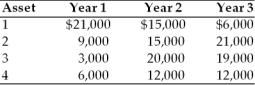 Based on the profit maximization goal, the financial manager would chooseA) Asset 1.B) Asset 2.C) Asset 3.D) Asset 4.Answer:  BTopic:  Goal of the Firm31) A financial manager must choose between three alternative investments. Each asset is expected to provide earnings over a three-year period as described below. Based on the wealth maximization goal, the financial manager would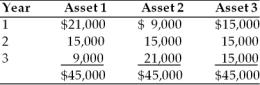 A) choose Asset 1.B) choose Asset 2.C) choose Asset 3.D) be indifferent between Asset 1 and Asset 2.Answer:  ATopic:  Goal of the Firm32) A more recent issue that is causing major problems in the business community isA) the privatization of ownership.B) short-term versus long-term financial goals of management.C) ethical problems.D) environmental concerns.Answer:  CTopic:  Role of EthicsAACSB Guidelines:  Ethical understanding and reasoning abilities33) An effective ethics program can have all of the following positive benefits, EXCEPTA) reduce potential litigation and judgment costs.B) maintain a positive corporate image and build shareholder confidence.C) gain the loyalty, commitment, and respect of the firm's stakeholders.D) making sure violations are penalized, while at the same time not subjecting the employee to publicity.Answer:  DTopic:  Role of EthicsAACSB Guidelines:  Ethical understanding and reasoning abilities34) Corporate ethics policies typically apply to ________ in dealing with ________.A) employee actions; customers and creditorsB) employee actions; customers, vendors, and regulatorsC) management actions; all corporate constituentsD) employee actions; all corporate constituentsAnswer:  DTopic:  Role of EthicsAACSB Guidelines:  Ethical understanding and reasoning abilities35) An effective ethics program canA) weakened corporate value.B) had no effect on a corporation's valueC) enhance a corporation's value.D) be thought of as unimportant to corporate owners.Answer:  CTopic:  Role of EthicsAACSB Guidelines:  Ethical understanding and reasoning abilities36) The implementation of a pro-active ethics program is expected to result inA) a positive corporate image and increased respect, but is not expected to affect cash flows.B) an increased share price resulting from a decrease in risk, but is not expected to affect cash flows.C) a positive corporate image and increased respect, but is not expected to affect share price.D) a positive corporate image and increased respect, a reduction in risk, and enhanced cash flow resulting in an increase in share price.Answer:  DTopic:  Role of EthicsAACSB Guidelines:  Ethical understanding and reasoning abilities1.4   Describe how the managerial finance function is related to economics and accounting.1) Marginal cost-benefit analysis states that financial decisions should be made and actions taken only when added benefits exceed added costs.Answer:  TRUETopic:  Economic Concepts2) The financial manager places primary emphasis on cash flows, the inflow and outflow of cash.Answer:  TRUE3) The accrual method recognizes revenue at the point of sale and recognizes expenses when incurred.Answer:  TRUETopic:  Accounting Concepts4) The accountant evaluates financial statements, develops additional data, and makes decisions based on his or her assessment of the associated returns and risks.Answer:  FALSETopic:  Accounting Concepts5) The financial manager prepares financial statements that recognize revenue at the point of sale and expenses when incurred.Answer:  FALSETopic:  Role of Financial Manager6) Using certain standardized and generally accepted principles, the accountant prepares financial statements that recognize revenue at the point of sale and expenses when incurred.Answer:  TRUETopic:  Accounting Concepts7) The financial manager must look beyond financial statements to obtain insight into developing or existing problems since the accrual accounting data do not fully describe the circumstances of a firm.Answer:  TRUETopic:  Role of Financial Manager8) The accountant's primary function isA) evaluating the financial statements.B) making decisions based on financial data.C) the collection and presentation of financial data.D) planning cash flows.Answer:  CTopic:  Accounting Concepts9) The accountant recognizes revenues and expenses onA) a cash basis.B) a revenue basis.C) an accrual basis.D) an expense basis.Answer:  CTopic:  Accounting Concepts10) The financial manager recognizes revenues and expenses utilizingA) the accrual method.B) the actual inflows and outflows of cash.C) the standardized, generally accepted, accounting principles.D) the revenue method.Answer:  BTopic:  Role of Financial Manager11) The financial manager is interested in the cash inflows and outflows of the firm, rather than the accounting data, in order to ensureA) profitability.B) the ability to pay dividends.C) the ability to acquire new assets.D) solvency.Answer:  DTopic:  Role of Financial Manager12) The accountant may be responsible for any of the following EXCEPTA) processing purchase orders and invoices.B) ensuring accounts payable are paid on time.C) preparing the monthly income statement.D) analyzing the mix of current to fixed assets.Answer:  DTopic:  Accounting Concepts13) Economic theories that the financial manager must be able to utilize for efficient business operations, includeA) supply-and-demand analysis.B) marginal analysis.C) profit-maximizing strategies.D) price theory.E) all of the above.Answer:  ETopic:  Economic Concepts14) The primary economic principle used in managerial finance isA) supply and demand.B) the liquidity trap.C) the crowding out effect.D) marginal cost-benefit analysis.Answer:  DTopic:  Economic Concepts15) Johnson, Inc. has just ended the calendar year making a sale in the amount of $10,000 of merchandise purchased during the year at a total cost of $7,000. Although the firm paid in full for the merchandise during the year, it has yet to collect at year end from the customer. The net profit and cash flow from this sale for the year areA) $3,000 and $10,000, respectively.B) $3,000 and -$7,000, respectively.C) $7,000 and -$3,000, respectively.D) $3,000 and $7,000, respectively.Answer:  B16) A firm has just ended its calendar year making a sale in the amount of $150,000 of merchandise purchased during the year at a total cost of $112,500. Although the firm paid in full for the merchandise during the year, it has yet to collect at year end from the customer. The net profit and cash flow from this sale for the year areA) $0 and $150,000, respectively.B) $37,500 and -$150,000, respectively.C) $37,500 and -$112,500, respectively.D) $150,000 and $112,500, respectively.Answer:  C17) The primary emphasis of the financial manager is the use ofA) accrued earnings.B) cash flow.C) organization charts.D) profit incentives.Answer:  BTopic:  Role of Financial Manager18) By concentrating on cash flows within the firm the financial manager should be able toA) prepare tax returns.B) speak authoritatively to stockholders.C) avoid insolvency.D) control expenses.Answer:  CTopic:  Role of Financial Manager19) Marginal analysis states that financial decisions should be made and actions taken only whenA) demand equals supply.B) benefits equal costs.C) added benefits exceed added costs.D) added benefits are greater than zero.Answer:  CTopic:  Economic Concepts20) A firm has just ended its calendar year making a sale in the amount of $200,000 of merchandise purchased during the year at a total cost of $150,500. Although the firm paid in full for the merchandise during the year, it has yet to collect at year end from the customer. The possible problem this firm may face isA) low profitability.B) lack of cash flow.C) inability to receive credit.D) high leverage.Answer:  B21) The amount earned during the accounting period on each outstanding share of common stock is calledA) common stock dividend.B) earnings per share.C) net profits after taxes.D) net income.Answer:  BTopic:  Accounting Concepts1.5   Identify the primary activities of the financial manager.1) Financial analysis and planning is concerned with analyzing the mix of assets and liabilities.Answer:  FALSETopic:  Managerial Finance Functions2) Financing decisions deal with the left-hand side of the firm's balance sheet and involve the most appropriate mix of current and fixed assets.Answer:  FALSETopic:  Managerial Finance Functions3) Managerial financeA) involves tasks such as budgeting, financial forecasting, cash management, and funds procurement.B) involves the design and delivery of advice and financial products.C) recognizes funds on an accrual basis.D) devotes the majority of its attention to the collection and presentation of financial data.Answer:  ATopic:  Managerial Finance Functions4) The key role of the financial manager isA) decision making.B) the presentation of financial statements.C) the preparation of data for future evaluation.D) the collection of financial data.Answer:  ATopic:  Role of Financial Manager5) The key activities of the financial manager include all of the following EXCEPTA) making financing decisions.B) financial analysis and planning.C) managing financial accounting.D) making investment decisions.Answer:  CTopic:  Role of Financial Manager6) Included in the primary activities of the financial manager areA) financial analysis and planning.B) making investment decisions.C) making financing decisions.D) analyzing and planning cash flows.E) all of the above.Answer:  ETopic:  Role of Financial Manager7) The financial manager may be responsible for any of the following EXCEPTA) monitoring of quarterly tax payments.B) analyzing budget and performance reports.C) determining whether to accept or reject a capital asset acquisition.D) analyzing the effects of more debt on the firm's capital structure.Answer:  ATopic:  Role of Financial Manager8) Making investment decisions includes all of the following EXCEPTA) inventory.B) fixed assets.C) accounts receivable.D) notes payable.Answer:  DTopic:  Managerial Finance Functions9) Making financing decisions includes all of the following EXCEPTA) determining the appropriate mix of short-term and long-term financing.B) deciding which individual short-term sources are best at a given point in time.C) analyzing quarterly budget and performance reports.D) deciding which individual long-term sources are best at a given point in time.Answer:  CTopic:  Managerial Finance Functions10) Managing the firm's assets includes all of the following EXCEPTA) inventory.B) fixed assets.C) accounts receivable.D) notes payable.Answer:  DTopic:  Managerial Finance Functions11) Managing the firm's liabilities includes all of the following EXCEPTA) accruals.B) notes payable.C) cash.D) accounts payable.Answer:  CTopic:  Managerial Finance Functions12) Financial analysis and planning involve all of the following EXCEPTA) transforming data into a form that can be used to monitor the firm's financial position.B) evaluating the need for increased or reduced productive capacity.C) controlling the data processing activities.D) determining the additional financing needs.Answer:  CTopic:  Managerial Finance Functions13) The financial manager's investment decisions determineA) both the mix and the type of assets found on the firm's balance sheet.B) both the mix and the type of liabilities found on the firm's balance sheet.C) both the mix and the type of assets and liabilities found on the firm's balance sheet.D) both the mix and the type of short-term and long-term financing.Answer:  ATopic:  Managerial Finance Functions14) In planning and managing the requirements of the firm, the financial manager is concerned withA) the mix and type of assets, but not the type of financing utilized.B) the type of financing utilized, but not the mix and type of assets.C) the acquisition of fixed assets, allowing someone else to plan the level of current assets required.D) the mix and type of assets, the type of financing utilized, and analysis in order to monitor the financial condition.Answer:  DTopic:  Managerial Finance Functions15) The financial manager's financing decisions determineA) both the mix and the type of assets found on the firm's balance sheet.B) the most appropriate mix of short-term and long-term financing.C) both the mix and the type of assets and liabilities found on the firm's balance sheet.D) the proportion of the firm's earnings to be paid as dividend.Answer:  BTopic:  Managerial Finance Functions1.6   Describe the nature of the principle-agent relationship between owners and managers of a corporation, and explain how various corporate governance mechanisms attempt to manage agency  problems.1) The likelihood that managers may place personal goals ahead of corporate goals is called the agency problem.Answer:  TRUEAACSB Guidelines:  Ethical understanding and reasoning abilities2) Agents of corporate owners are themselves owners of the firm and have been elected by all the corporate owners to represent them in decision-making and management of the firm.Answer:  FALSE3) The agency problem occurs when the firm selects an ineffective marketing advertising and PR firm to represent them.Answer:  FALSE4) Most recent studies on executive compensation have failed to find a strong relationship between CEO compensation and share price.Answer:  TRUE5) The major purpose of the Sarbanes-Oxley Act of 2002 was to place caps on the compensation that could be paid to corporate executives.Answer:  FALSETopic:  Corporate Governance6) The board of directors is responsible for managing day-to-day operations and carrying out the policies established by the chief executive officer.Answer:  FALSETopic:  Corporate Governance7) The president or chief executive officer is elected by the firm's stockholders and has ultimate authority to guide corporate affairs and make general policy.Answer:  FALSETopic:  Corporate Governance8) Agency costs include all of the following EXCEPTA) management reports to stockholders.B) performance incentives paid to managers.C) the cost of monitoring management behavior.D) purchasing insurance against management misconduct.Answer:  A9) One way often used to insure that management decisions are in the best interest of the stockholders is toA) threaten to fire managers who are seen as not performing adequately.B) remove management's perquisites.C) tie management compensation to the performance of the company's common stock price.D) tie management compensation to the level of earnings per share.Answer:  C10) Among solutions to the agency problem in publicly-held corporations are all of the following EXCEPTA) stock options.B) performance shares.C) cash bonuses tied to goal achievement.D) bonuses based on short-term results.Answer:  D11) Emerging trends resulting from the agency problem are all of the following EXCEPTA) large private corporations.B) restructuring through leveraged buyouts.C) management by active investors.D) prohibiting managers from maintaining an ownership interest.Answer:  D12) The board of directors is typically responsible forA) developing strategic goals and plans.B) hiring and firing.C) both A and B.D) neither A nor B.Answer:  CTopic:  Corporate Governance13) The Sarbanes-Oxley Act of 2002 was passed in response toA) insider trading activities.B) false disclosures in financial reporting.C) the decline in technology stocks.D) all of the above.Answer:  BTopic:  Corporate Governance14) The Sarbanes-Oxley Act of 2002 did all of the following EXCEPTA) tighten audit regulations and controls.B) toughen penalties against overcompensated executives.C) toughen penalties against executives who commit corporate fraud.D) All of the above are true.Answer:  BTopic:  Corporate Governance15) If a company's managers are NOT owners of the company, then they areA) dealers.B) agents.C) outsiders.D) brokers.Answer:  B16) The conflict between the goals of a firm's owners and the goals of its non-owner managers isA) the agency problem.B) incompatibility.C) serious only when profits decline.D) of little importance in most large U.S. firms.Answer:  A17) The agency problem may result from a manager's concerns about any of the following EXCEPTA) job security.B) personal wealth.C) corporate goals.D) company-provided perquisites.Answer:  C18) Agency costs include all of the following EXCEPTA) bonding and structuring expenses.B) cost of goods sold.C) monitoring expenditures.D) opportunity costs.Answer:  B19) The true owner(s) of the corporation is (are) the  A) board of directors.B) chief executive officer.C) stockholders.D) creditors.Answer:  CTopic:  Corporate Governance20) The ________ has/have the ultimate responsibility in guiding corporate affairs and carrying out policies.A) board of directorsB) chief executive officerC) stockholdersD) creditorsAnswer:  ATopic:  Corporate Governance21) The responsibility for managing day-to-day operations and carrying out corporate policies belongs to the  A) board of directors.B) chief executive officer.C) stockholders.D) creditors.Answer:  BTopic:  Corporate Governance22) In a corporation, the members of the board of directors are elected by theA) chief executive officer.B) creditors.C) stockholders.D) employees.Answer:  CTopic:  Corporate Governance23) Institutional investors are professional investors who work on behalf of the federal government to ensure fairness in the financial markets.Answer:  FALSETopic:  Financial Institutions and Markets